Wisconsin Lions Camp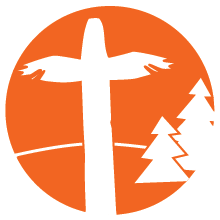 Salad Bar Each day at lunch and dinner, we provide a salad bar for all campers and staff. Thelist below is all the items that should be included on the salad bar. Please note thatsome items may not be available at all times depending on availability. Lettuce MixBaby Spinach LeavesShredded CarrotsGreen Pepper SlicesBroccoli FloretsCauliflower FloretsCucumber SlicesMushroom SlicesDiced Red OnionGrape TomatoesBanana PeppersSliced Black OlivesDill Pickle SlicesBread and Butter Pickle SlicesShredded Cheddar CheeseCottage CheeseSliced Hard Boiled EggsDiced ChickenChickpeas and/or Black BeansBacon BitsCroutonsSunflower SeedsRanch DressingFrench DressingBalsamic VinaigretteRaspberry Vinaigrette 